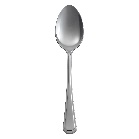 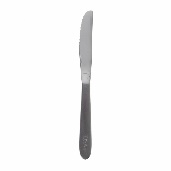 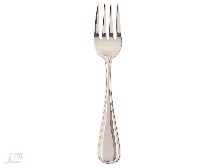 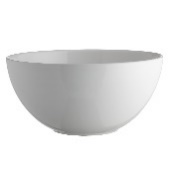 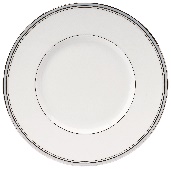 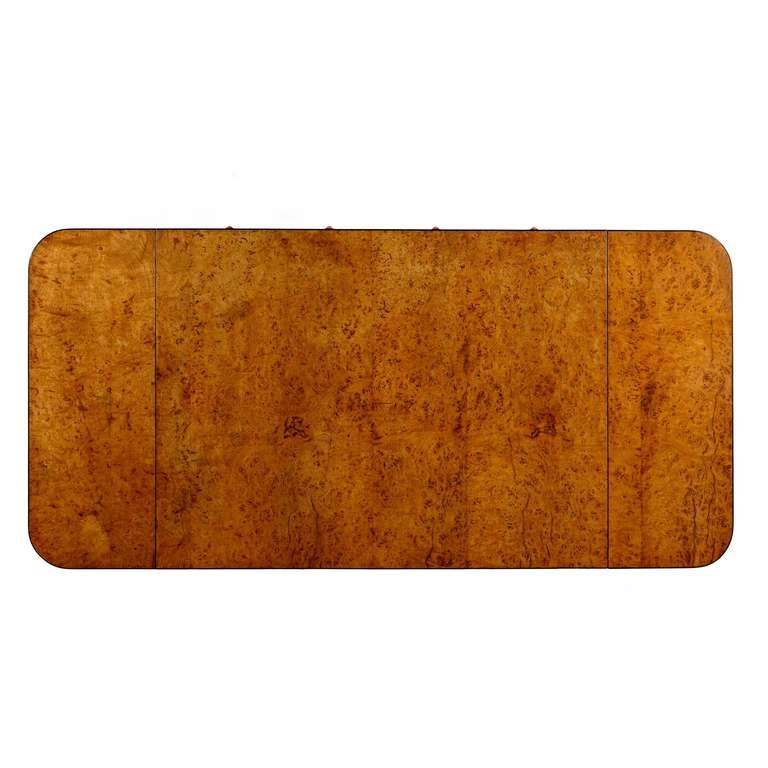 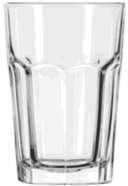 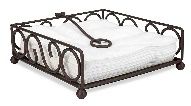 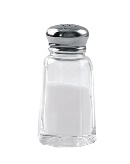 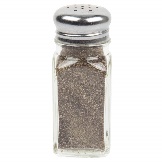 Plates   Bowls   Forks   Knives  SpoonsSalt        Pepper NapkinsCups 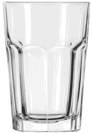 